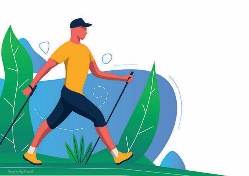 Regulamin
marszu Nordic Walking
o Puchar Powiatu Kościańskiego 2023
§ 1.Terminy poszczególnych zawodów:I etap - Czempiń, niedziela 26 lutego 2023 r.  godz. 1100  /zgłoszenia do 19 lutego 2023 r./II etap - Śmigiel, niedziela 12 marca 2023 r.  godz. 1100 /zgłoszenia do  5 marca 2023 r./Osobom zgłoszonym po terminie ustalonym dla poszczególnych etapów organizator nie zapewnia    pamiątkowych medali.§ 2.Organizatorzy:Gmina CzempińGmina Śmigiel§ 3.Cel  imprezyUpamiętnienie Powstania Wielkopolskiego.Promocja aktywnego stylu życia.Promocja marszu jako najprostszej i najtańszej formy rekreacji
§ 4.Warunek sklasyfikowania  w cyklu 2023Aby zostać sklasyfikowanym w całym cyklu  należy wziąć udział w 2 etapach. Do punktacji łącznej cyklu będą zaliczone punkty z obydwóch etapów. Nagradzane są trzy pierwsze miejsca w kategorii kobiet i mężczyzn, w przypadku remisu po 2 marszach   o zwycięstwie decyduje wyższa pozycja zajęta w ostatnim marszu.§ 5.Punktacja w poszczególnych etapach:       W każdym etapie punktacja za poszczególne miejsca jest taka sama i przedstawia się następująco:Miejsce ogólnie w danym marszu   -  200 punktówMiejsce ogólnie w danym marszu   -  199 punktówMiejsce ogólnie w danym marszu   -  198 punktówMiejsce ogólnie w danym marszu   -  197 punktówMiejsce ogólnie w danym marszu   -  196 punktówMiejsce ogólnie w danym marszu   -  195 punktówMiejsce ogólnie w danym marszu   -  194 punktówMiejsce ogólnie w danym marszu   -  193 punktówMiejsce ogólnie w danym marszu   -  192 punktówMiejsce ogólnie w danym marszu   -  191 punktówKażde następne miejsce w danym marszu – o 1 punkt mniej.      Powyższa punktacja obowiązuje bez względu na ilość osób startujących w danym marszu.      Prowadzona będzie klasyfikacja osobno dla kobiet oraz osobno dla mężczyzn.KOMITET ORGANIZACYJNY                                                                                          zaprasza do udziału                                                                                       www.aktywny.smigiel.plKlauzula informacyjna dotycząca przetwarzania danych osobowychZgodnie z art. 13 ust. 1 i 2 Rozporządzenia Parlamentu Europejskiego i Rady (UE) 2016/679 z dnia 27 kwietnia 2016 r. w sprawie ochrony osób fizycznych w związku z przetwarzaniem danych osobowych                i w sprawie swobodnego przepływu takich danych oraz uchylenia dyrektywy 95/46/WE (ogólne rozporządzenie o ochronie danych, dalej zwane RODO) informujemy:Administrator danych osobowychAdministratorem Pani/Pana danych osobowych jest Ośrodek Kultury Fizycznej i Rekreacji w Śmiglu                 z siedzibą w Śmiglu przy ulicy T. Kościuszki 20. Można się z nami kontaktować w następujący sposób: listownie: ul. T. Kościuszki 20, 64-030 Śmigiel,  tel. +48 517-784-967, e-mail:  administracja@okfir.plInspektor ochrony danychInspektorem Ochrony Danych jest Grzegorz Król, kontakt poprzez e-mail administracja@okfir.plCele i podstawy przetwarzaniaPani/Pana dane osobowe będą przetwarzane:a) w celu uczestnictwa w imprezie sportowej  Marsz Nordic Walking o Puchar  Powiatu Kościańskiego 2023 r. na podstawie art. 6 ust. 1 lit b) RODO – zawarcie i realizacja umowy (akceptacja Regulaminu                        i zgłoszenie udziału w marszu.)b) w związku z wyrażoną zgodą na podstawie art. 6 ust. 1 lit. a) RODOMa Pani/Pan prawo w dowolnym momencie wycofać zgodę. Wycofanie zgody nie wpływa na zgodność                z prawem przetwarzania, którego dokonano na podstawie zgody przed jej wycofaniem. Odbiorcy danych osobowychPani/Pana dane osobowe mogą być przekazane podmiotom, które są uprawnione do ich otrzymania przepisami prawa; podmiotom współpracującym z Administratorem w zakresie realizacji zawartej                                                             z Panią/Panem umowy w celu jej prawidłowej realizacji. Ponadto mogą być one ujawnione podmiotom,               z którymi Administrator zawarł umowę na świadczenie usług serwisowych dla systemów informatycznych wykorzystywanych przy ich przetwarzaniu.5. Okres przechowywania danychPani/Pana dane zgromadzone w celu uczestnictwa w imprezie sportowej będą przechowywane do czasu zakończenia obsługi tej imprezy, a następnie przez czas wymagany przepisami prawa.                                               W przypadku wyrażonej przez Panią/Pana zgody dane będą przechowywane do czasu ustania celu lub wycofania zgody.6. Prawa osób, których dane dotycząW zakresie przewidzianym przepisami prawa przysługuje Pani/Panu prawo: dostępu do swoich danych oraz otrzymania ich kopii; sprostowania (poprawiania) swoich danych osobowych; ograniczenia przetwarzania danych osobowych; usunięcia danych osobowych; przenoszenia danych; cofnięcia zgody w dowolnym momencie jeżeli przetwarzanie odbywa się na podstawie art. 6 ust. 1 lit. a) RODO; wniesienia skargi do Prezesa UODO (na adres Urzędu Ochrony Danych Osobowych,            ul. Stawki 2, 00 - 193 Warszawa)7. Informacja o wymogu podania danych osobowych Podanie przez Panią/Pana danych osobowych:podanie  danych osobowych, w celu o których mowa w pkt 3 a) nie jest obowiązkowe, ale jest niezbędne do zawarcia umowy. Jeżeli nie poda Pani/Pan wymaganych danych osobowych to zawarcie umowy nie będzie możliwe.podanie danych osobowych, o których mowa w pkt 3 b) jest dobrowolne i nie jest wymogiem ustawowym, umownym, ani warunkiem zawarcia umowy. W przypadku niepodania danych osobowych nie będzie możliwości realizacji, uczestnictwa w czynności, której zgoda dotyczy.Informacje o zautomatyzowanym podejmowaniu decyzji, w tym o profilowaniuPrzetwarzanie Pani/Pana danych osobowych nie będzie podlegało zautomatyzowanemu podejmowaniu decyzji, w tym profilowaniu, o którym mowa w art. 22 ust. 1 i 4 RODO.